MODULO PER LA RICHIESTA DI ADESIONE IN QUALITA’ DI SOCIO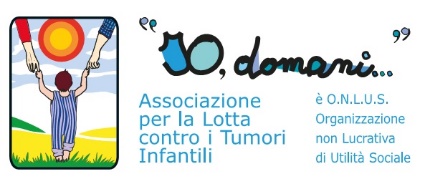 Via G. Giolitti 255, 00185 RomaTel. 0644361240 – Fax 0644360073alti@iodomani.it Il sottoscritto/a_______________________________________, nato/a a_____________________________il__________________e residente a_____________________________, Via_____________________n°__,Telefono_____________ , Cell._______________________, indirizzo e-mail__________________________Avendo preso visione dello Statuto che regola l’Associazione (vedi www.iodomani.it);condividendo la democraticità della struttura, l’elettività e la gratuità delle cariche associative;consapevole della gratuità delle prestazioni fornite dagli aderenti;consapevole delle finalità di solidarietà sociale che l’Associazione promuove;C H I E D Edi essere iscritto/a all’Associazione IO, domani… Associazione per la Lotta contro i Tumori Infantili in qualità di aderente Socio, versando la quota associativa di Euro 30,00 (□ c/c postale – □ bonifico bancario).A tal fine si impegna a comunicare eventuali variazioni intervenute in merito a quanto dichiarato nella presente domanda di adesione e di comunicare per iscritto l’eventuale decisione di recedere dall’adesione.Distinti saluti.(Luogo)____________________Data______________________				Firma_________________________(da restituire per posta prioritaria, via email a alti@iodomani.it o via fax allo 0644361240)D. L.g.s. n. 196 del 30/06/2003 e succ. mod. ed int. “Codice in materia di protezione dei dati personali” Tutela della privacyInformativa: In riferimento all’art. 13 del Decreto legislativo 196 del 30/06/2003, La informiamo che il trattamento dei dati che la riguardano sarà effettuato (direttamente e/o attraverso società, enti o consorzi) per le finalità strettamente connesse alla richiesta di cui sopra. I dati saranno trattati in modo lecito e secondo correttezza, saranno registrati e conservati in archivi informatici e/o cartacei, nonché pubblicati sul web e/o su supporto cartaceo (guide, brochure, materiale promozionale, a diffusione nazionale ed internazionale).Come stabilito dall’art. 7, Lei ha diritto, in qualsiasi momento, a consultare, a richiedere la modifica (qualora dovesse riscontrare errori e/o variazioni) o la cancellazione dei dati comunicati.L’eventuale rifiuto a fornire, in tutto o in parte, i dati richiestigli comporterebbe automaticamente, anche senza bisogno di alcuna comunicazione specifica al riguardo, l’esclusione dell’instaurazione o continuazione di un qualsiasi rapporto nei suoi riguardi.Consenso: Dichiaro di aver ricevuto l’informativa di cui all’art. 13 del D. Lgs. 196/03 e succ. mod. ed integraz., del cui contenuto sono a conoscenza, ed esprimo, dopo attenta valutazione e libera determinazione, il consenso al trattamento dei miei dati personali come descritto nell’informativa stessa.                                                                                                          (Firma)